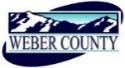 PUBLIC NOTICE is hereby given that the Board of Commissioners of Weber County, Utah will hold a regular commission meeting in the Commission Chambers of the Weber Center, 2380 Washington Boulevard, Ogden, Utah, commencing at 10:00 a.m. on Tuesday, the 11th day of September 2018.The agenda for the meeting consists of the following: A.	Welcome – Commissioner HarveyB. 	Invocation –  Moment of SilenceC.	Pledge of Allegiance –  D.	Thought of the Day – Commissioner HarveyE. 	Public Comments (please limit comments to 3 minutes)	F.	Consent Items 1.	Request for approval of warrants #1539 and #431674-431829 in the amount of $306,244.79.	2.	Request for approval of purchase orders in the amount of $2,358.19.3.	Request for approval of minutes for meetings held on September 4, 2018. 4.	Request for approval of an amendment to the contract by and between Weber County and LSI Business Development, Inc. to allow LSI to see funds for the IGP Initiative.5.	Request for approval of a Retirement Agreement by and between Weber County and Esther Martinez.6.	Request from the USU Extension for approval to surplus three office chairs.G.          Action Items                1.	Request for discussion and/or action for the final plat of Eden Escape Plat A (part of Fairways at Wolf Creek PRUD) including approval of the Improvement Guarantee Agreement with a Letter of Credit.	Presenter: Ronda Kippen 2.	Request for approval of a resolution to submit to the voters the question of whether a study committee should be appointed to consider and possibly recommend a change in the form of government in Weber County.                        Presenter: Commissioner EbertH.         Public Hearings	1.	Request for a motion to adjourn public meeting and convene public hearings.2.	Public hearing to consider and take action on ZMA 2018-05, a request to amend the Weber County zone map to rezone approximately 15.23 acres from A-3 zone to A-2 at approximately 1935 South 7500 West.	Presenter: Charlie Ewert3.	Public hearing to consider an amendment to the 2003 West Central Weber County General Plan and an amendment to the adopted Zoning Map for the following:(a)   To take action on GP 2018-03, a request to amend the West Central Weber County General Plan to enable a commercial rezone at approximately 4311 West and 1200 South.    			(b)   To consider and take action on ZMA 2018-03, a request to amend the zone map torezone approximately 22 acres from A-1 to C-2 at approximately 4311 West and 1200 South.4.	Public comments. (please limit comments to 3 minutes)5.	Request for a motion to adjourn public hearings and reconvene public meeting.6.	Action on public hearings.	H2- Request for discussion and/or action on ZMA 2018-05, a request to amend the Weber County zone map to rezone approximately 15.23 acres from A-3 zone to A-2 at approximately 1935 South 7500 West.	Presenter: Charlie Ewert	H3- Request for discussion and/or action on an amendment to the 2003 West Central Weber County General Plan and an amendment to the adopted Zoning Map for the following:a- Request for discussion and/or action on GP 2018-03, a request to amend the West Central Weber County General Plan to enable a commercial rezone at approximately 4311 West and 1200 South.b- Request for discussion and/or action on ZMA 2018-03, a request to amend the zone map to rezone approximately 22 acres from A-1 to C-2 at approximately 4311 West and 1200 South.I.	 Commissioner Comments	J.            Adjourn							CERTIFICATE OF POSTINGThe undersigned duly appointed Administrative Assistant in the County Commission Office does hereby certify that the about Notice and Agenda were posted as required by law this 10th day of September 2018._____________________________________________							Shelly HalacyIn compliance with the Americans with Disabilities Act, persons needing auxiliary services for these meetings should call the Weber County Commission Office at 801-399-8406 at least 24 hours prior to the meeting. This meeting is streamed live. To see attached documents online click on highlighted words at: www.co.weber.ut.us/Agenda/index.php   